Задание №1. Набрать первый абзац текста и отформатировать по образцу.СОВРЕМЕННЫЙ ЛОНДОНВестминстерское аббатство и Вестминский дворец с его знаменитыми часами Биг Бен. Это величественное здание, построенное в стиле GOTIKA стоит на левом берегу темзы в самом сердце Лондона. В настоящие время в Вестминстерском дворце, отделённом от аббатства площадью «Двор старого дворца», размещается парламент – законодательный орган Великобритании. Кроме двух главных палат парламента – палаты лордов и палаты общин -  во дворце целый лабиринт канцелярий, библиотек, помещений для заседаний различных комитетов, ресторанов и кафетериев.Помещение, где заседает палата общин, как ни удивительно, совсем небольшое, и сидячих мест в нем лишь 437. Здание построено в 1835 – 1860 годах на месте сгоревших в 1834 году построек. Его длина . От старого комплекса уцелел Вестминстер – холл. В котором с XIV по  XX  век верховный суд Англии.Часы Биг Бен самые замечательные в мире. С прекрасным музыкальным боем. Часы названы в честь Бенджамена Холла. Внутрь башни, где находятся часы. Ведут 340 ступеней. Минутная стрелка имеет  в длину, часовая – 9, каждая цифра по . Все жители Лондона сверяю свои часы с Биг Беном.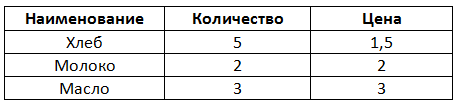 Задание 2. Найти в интернет информацию:Репертуар Мариинского театра на текущую неделюДолгосрочный прогноз погоды в вашем регионе (не менее чем на 10 дней)Фотография любимого исполнителяГороскоп своего знака зодиака на текущий деньУзнать настоящее имя писателя Кира Булычёва.Задание 3. Составить маршрут на сайте 2ГИС от остановки ТЦ Океан (Свердлова), до ТЦ «Капитал» (Дзержинского).Задание 4. Введите адрес правительственного сайта России http://www.gov.ru. Продвигаясь по сайту, выполните интуитивный поиск информации, установите закладки на web-страницах, отвечающие на поставленные вопросы. Для этого:1. Найдите биографию президента России.2. Установите дату рождения министров связи, финансов, экономического развития.Задание 5.Перейти по адресу  и открыть сайт любого музея. Перевести сайт на русский язык.Задание 6.Как на русском будет звучать фраза на латыни  «Omnia influit, Omnia mutantur.»